Supplementary table 1 Risk Factors for Tinnitus in Patients with and without Anxiety Disorder (Anxiety disorder was diagnosed by psychiatrists or non-psychiatrists)HR: hazard ratio; CI: confidence interval; *statistical significance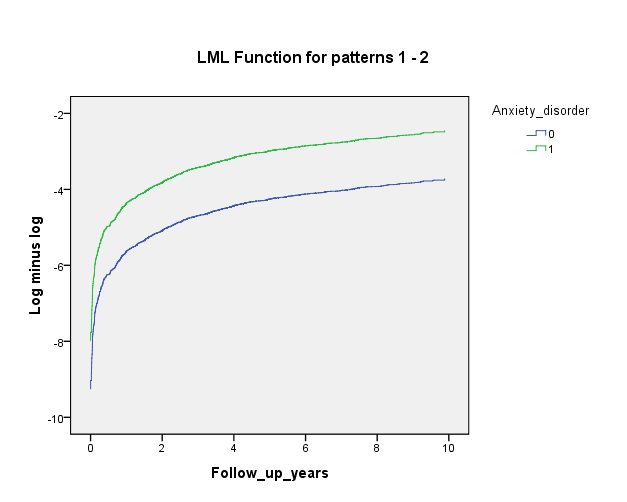 Supplementary figure 1The log-minus-log survival plot, showing a constant increase in the cumulative hazard rate during the follow-up period.Predictive variablesPredictive variablesUnivariable analysisUnivariable analysisUnivariable analysisMultivariable analysisMultivariable analysisMultivariable analysisPredictive variablesPredictive variablesHR (95% CI)P valueP valueHR (95% CI)P valueP valueAnxietyAnxiety1.86 (1.78-1.94)<.0011.80 (1.72-1.88)1.80 (1.72-1.88)<.001*Age (<60 = 0, ≥60 = 1)Age (<60 = 0, ≥60 = 1)0.78 (0.47-1.28).325Sex (Female = 1, Male = 0)Sex (Female = 1, Male = 0)0.99 (0.94-1.05).730ComorbiditiesComorbiditiesHypertension1.26 (1.18-1.35<.0010.99 (0.91-1.07)0.99 (0.91-1.07).786Diabetes mellitus1.27 (1.17-1.37)<.0011.10 (0.99-1.20)1.10 (0.99-1.20).054Dyslipidemia1.52 (1.42-1.64)<.0011.28 (1.18-1.40)1.28 (1.18-1.40)<.001*Coronary artery disease1.17 (0.89-1.54).266.266Congestive heart failure1.25(1.07-1.46).005.0051.08 (0.90-1.29).431.431Chronic lung disease1.29 (1.19-1.39)<.001<.0011.10 (1.01-1.20).037*.037*Malignant neoplasms1.03 (0.82-1.27).824.824Head injury1.31 (1.22-1.42)<.001<.0011.16 (1.07-1.26).001*.001*Cerebrovascular disease1.32 (1.18-1.49)<.001<.0011.13 (0.98-1.29).084.084Degree of urbanizationDegree of urbanizationUrbanReferenceReferenceSuburban1.09 (1.03-1.16).005.0051.03 (0.96-1.10).378.378Rural1.08 (0.99-1.19).095.0950.94 (0.85-1.04).244.244Income groupIncome groupLow incomeReferenceReferenceMedium income1.15 (1.08-1.22)<.001<.0011.12 (1.05-1.20).001*.001*High income1.12 (1.02-1.24).024.0241.10 (0.99-1.23).077.077